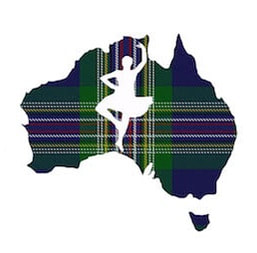 This form must be completed and returned no later than 31st October 2021 to ensure correct placement on the 2022 Worldwide Judges Panel list.   Please be sure to print clearly and complete all sections of this form.A. PERSONAL CONTACT INFORMATION:B. DO YOU HAVE A CURRENT (i.e. within 2 years of receipt) PVG/ ENHANCED POLICE CHECK OR EQUIVALENT?If Yes, please provide a copy, if required, to the above address.C. PROVIDE FULL DETAILS OF JUDGES MEETINGS YOU ATTENDED DURING THE PREVIOUS TWO YEARS:D. PROVIDE FULL DETAILS OF A CHAMPIONSHIP, SCOTTISH NATIONAL DANCE PREMIERSHIP OR COMPETITION YOU ADJUDICATED SINCE JANUARY 1ST, 2015: E. CHAMPIONSHIP SET STEP LECTURE YOU ATTENDED FOR THE 2022 SET STEPS (USING RSOBHD FOOTAGE):F. HAVE YOU ADJUDICATED SIX OR MORE OPEN CHAMPIONSHIPS SINCE THE DATE ON WHICH YOU PASSED THE JUDGES’ TEST (making you eligible to adjudicate National championships)?(If NO, please advise the ABHDI SECRETARY immediately upon completing this requirement listing the dates and titles of the championships you have adjudicated.)G. SCOTTISH NATIONAL DANCE PREMIERSHIP STEP LECTURE YOU ATTENDED FOR THE 2022 SET STEPS (USING RSOBHD FOOTAGE):H. RSOBHD NATIONAL BOOK LECTURES (COVERING ALL 8 DANCES USING RSOBHD FOOTAGE) YOU ATTENDED:
I. ARE YOU A COMPETING HIGHLAND DANCER (and, therefore, can only adjudicate dancers aged under 16 years)?P.T.O.J. STATUS OF ADJUDICATOR: (Please check the appropriate box)K. DO YOU AGREE TO YOUR PERSONAL CONTACT INFORMATION BEING PUBLISHED ON THE ABHDI ADJUDICATORS PANEL LIST AND DISTRIBUTED ELECTRONICALLY IF REQUIRED?If you wish to change your decision on this at any time please contact the ABHDI SECRETARY.L. DO YOU REQUIRE CONFIRMATION OF RECEIPT OF THIS FORM? (Please check one box)I AGREE TO ADHERE TO ALL CURRENT RULES AND REGULATIONS OF THE ROYAL SCOTTISH OFFICIAL BOARD OF HIGHLAND DANCING AND THE AUSTRALIAN BOARD OF HIGHLAND DANCING INC.I AGREE TO ADHERE TO THE CODE OF ETHICS OF THE AUSTRALIAN BOARD OF HIGHLAND DANCING INC.I AGREE TO INDEMNIFY THE ABHDI OR ANY ORGANISATION, BODY, ASSOCIATION OR INDIVIDUAL WITH MEMBERSHIP OF THE BOARD FROM MY CRIMINAL ACTIONS WHILST ACTING AS AN ABHDI ADJUDICATOR.I AGREE THAT I WILL NOT ADJUDICATE MY OWN STUDENTS OR STUDENTS OF RELATIVES IN CHAMPIONSHIPS OR OTHER COMPETITIONS.  I WILL NOT ADJUDICATE AT ANY EVENT WHERE MY STUDENTS OR STUDENTS OF RELATIVES ARE COMPETING.  I AGREE THAT THE DEFINITION OF RELATIVE IS WHERE I HAVE KNOWLEDGE OF ANY COMPETITOR OR TEACHER OF A COMPETITOR BEING FIRST COUSIN AND ABOVE OR LEGAL GUARDIAN.I ACCEPT FULL RESPONSIBILITY TO MAKE A COMPETITION ORGANISER AWARE OF ANY RELEVANT FAMILY CONNECTIONS, AND TO ADVISE THESE RELATIVES IMMEDIATELY UPON ACCEPTING A JUDGING ENGAGEMENT.ABHDI ONLYMail:Email:Fax:ABHDI ONLYHelen Jimmieson 7 Blanche CourtRothwellQLD 4022Australiaabhdisecretary@bigpond.comN/ANamePermanent AddressCity/TownState/Province/CountyPostal Code/Zip CodeTelephone NumberEmail AddressHave these details changed since last year?          Yes           No (If Yes, please ensure you have also completed the update form for judges)YesNoDATE (MM/YEAR)VENUE/LOCATIONCOUNTRY12345DateCompetition Organiser/ Event name or TitleVenue/LocationDateLocation/Venue/CityLecturer(s)YesNoDateLocation/Venue/CityLecturer(s)DateLocation/Venue/CityLecturer(s)DancesDateLocation/Venue/CityLecturer(s)DancesDateLocation/Venue/CityLecturer(s)DancesYesNoFull PanelCompetition OnlyFull Panel (Under 16 Yrs. Only)Competition Only (Under 16 Yrs.)I AgreeI Do Not AgreeYes, by Email(Email address must be included above)Yes, by Mail(Enclose a stamped self-addressed envelope) Signature:(Signature not required if submitting form electronically)Date:(DD/MM/YY)